PŘIHLÁŠKA NA VÝCVIKOVÝ KURZ 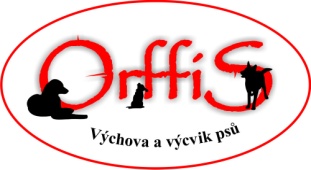 V KRKONOŠÍCHMÍSTO: 	HORNÍ MALÁ ÚPA – POMEZNÍ BOUDYTERMÍN: 	29. 07. – 02. 08. 2015(Uzávěrka přihlášek 14. 07. 2015)JMÉNO A PŘÍJMENÍ: …………………………………………………………………………TELEFON: ……………………………………………………………………………………..E-MAIL: ………………………………………………………………………………………..ROK NAROZENÍ: ……………………………………………………………………………..JMÉNA, PŘÍJMENÍ A ROK NAROZENÍ OSTATNÍCH ÚČASTNÍKŮ ……………………..…………………………………………………………………………………………………...…………………………………………………………………………………………………...JMÉNO, PLEMENO, POHLAVÍ A VĚK PSA ………………………………………………..…………………………………………………………………………………………………..JMÉNO, PLEMENO, POHLAVÍ A VĚK PSA ………………………………………………..…………………………………………………………………………………………………..JMÉNO, PLEMENO, POHLAVÍ A VĚK PSA ………………………………………………..…………………………………………………………………………………………………..Souhlasím se zaplacením zálohy ve výši 800 Kč, která bude v případě neúčasti na kurzu použita jako stornopoplatek, tak jak je v podobných případech zavedeným postupem.Datum ……………………….			Podpis …………………………………..